ПРЕСССЪОБЩЕНИЕНАЙ-ПРЕСТИЖНИТЕ ЕВРОПЕЙСКИ НАГРАДИ ЗА КУЛТУРНО НАСЛЕДСТВО ОТЛИЧИХА 30 ЗНАЧИМИ ПОСТИЖЕНИЯ / ПРОЕКТИ ОТ 18 СТРАНИБрюксел / Хага, 30 юни 2022Европейската комисия и организацията Европа Ностра обявиха тазгодишните носители на Европейските награди за културно наследство / Наградите Европа Ностра, финансирани от програма Творческа Европа. През настоящата година, когато отбелязваме 20-ия юбилей на тази най-престижна награда  в полето на културното наследство, са наградени 30 значими постижения от 18 страни в пет категории. Категориите съответстват на най-новите постановки и приоритети, свързани с политиката и практиката по отношение на културното наследство в Европа.  Награждаването на победителите ще се състои на 26 септември в Прага, на специалната церемония за връчване на Европейските награди за наследството, която ще се проведе в наскоро реставрираната Държавна опера при съвместно домакинство с Европейския комисар за иновациите, научните изследвания, културата, образованието и младежта Мария Габриел и Изпълнителния президент на Европа Ностра проф. д-р Херман Парцингер.   В отговор на обявяването на победителите за 2022 г., европейският комисар Мария Габриел каза: “Сърдечно поздравявам всички лауреати на тазгодишните награди за европейско наследство / наградите Europa Nostra за изключителното качество на тяхната работа и тяхната отвореност към иновациите. Настоящата 2022 година е специална, тъй като празнуваме 20-ата годишнина на Наградата на Европейския съюз за културно наследство, която се превърна в най-изтъкнатата награда за европейската общност в областта на наследството. Много от наградените инициативи демонстрират огромния интерес и ангажираност на младите хора към нашето наследство, нашата история и нашата културна идентичност, което е особено актуално в настоящата Европейска година на младежта. Специално отбелязваме двамата украински лауреати. Програмата Творческа Европа, която съфинансира наградите, работи за насърчаване на културата и творчеството в изграждането на приобщаващи и сплотени общества, основани на нашите основни европейски ценности”.Изпълнителният президент на Европа Ностра проф. д-р Херман Парцингер заяви: “Тазгодишните получатели на наградата представят убедителни доказателства за това как нашето културно наследство ни свързва отново с природата, помага ни да създадем чувство за принадлежност и място и е неразделен градивен елемент в развитието на кръговата икономика, която поддържа устойчив и приобщаващ начин на живот. Поздравявам тези изключителни победители – професионалисти и ентусиасти – за тяхната основополагаща работа, достойна за похвала”.Носителите на наградите за европейско наследство / наградите на Европа Ностра за 2022 годинаКатегория “Опазване и адаптивно повторно ползване”Aachen Battery, Atlantikwall Raversyde, Западна Фландрия, БЕЛГИЯАахен е единствената германска крайбрежна батарея от Първата световна война, чиито останки позволяват на посетителите да разберат структурата й. Това придава на реставрацията и обновяването  на обекта голямо европейско значение и педагогическа стойност.Villa E-1027, Roquebrune-Cap-Martin, ФРАНЦИЯВила E-1027 е проектирана през 20-те години на миналия век от ирландския архитект и дизайнер на мебели Айлин Грей заедно с румънския архитект Жан Бадовичи. Пълната реставрация на вилата до всички интериорни предмети и материали, включваща модерни системи за предотвратяване на корозията, е пример за бъдещото запазване на архитектурата на Модернизма.Епископска черква, Сикинос, ГЪРЦИЯТози впечатляващ римски мавзолей е превърнат във византийска църква, като е оцелял почти непокътнат. Внимателното проучване е съчетано с предпазлива консервация, което довежда до висококачествен проект за реставрация.Дестилерия Atlungstad, Ottestad, НОРВЕГИЯСъздадена през 1855 г., това е най-старата все още функционираща норвежка дестилационна фабрика. Рехабилитацията й включва повторно използване на старите заводски инсталации, възстановяване на индустриалния характер на сградата и формулиране на нови социално-културни цели.Капуцински манастир, Синтра, ПОРТУГАЛИЯПостроен през 1560 г., този монашески комплекс в гората на Синтра излъчва духовна отдаденост и аскетизъм. Всички сгради и техните декоративни елементи са реставрирани, съчетавайки традиционни техники и иновативни решения.Дом на религиозната свобода, Клуж-Напока, РУМЪНИЯТази сграда от 15-ти век е една от най-старите и най-значими сгради в Клуж-Напока. След десетилетен процес на реставрация, градската къща е отворена отново като културен център, посветен на идеалите за религиозна свобода и толерантност.Illa del Rei, Менорка, ИСПАНИЯРехабилитацията на Illa del Rei е резултат от ползотворно сътрудничество между фондация, създадена от местни доброволци, които превръщат построена през 1711 г. военноморска болница в музей, и швейцарска художествена галерия, която възстановява и деликатно преустройва стопанските постройки.Църквата Св. Андрей, Киев, УКРАЙНАТази цялостна и добре документирана реставрация е възстановила  паметник със значителна културна и духовна стойност на народа на Украйна. В момента църквата функционира като музей и подслонява църковни служби, научни и образователни събития и концерти на камерна музика.Категория “Научни изследвания”Възможности/заплахи за наследството в рамките на мега-събитията в Европа (HOMEE), КИПЪР / ИТАЛИЯ / ПОЛША / ВЕЛИКОБРИТАНИЯ Този проект проучва възможностите и предизвикателствата при организирането на мегасъбития в градовете с културно наследство и изгражда важна рамка за качеството за бъдещи събития.SILKNOW, ФРАНЦИЯ / ГЕРМАНИЯ / ИТАЛИЯ / ПОЛША / СЛОВЕНИЯ / ИСПАНИЯТози проект от програма Хоризонт 2020 създава цялостна интелигентна компютърна система отвъд съвременните технологии, за да подобри разбирането и познанията за европейското наследство, свързано с коприната.Heritage Quest, НИДЕРЛАНДИЯТози мащабен граждански научен проект в областта на археологията разкрива нови археологически обекти и комбинира най-съвременни технологии с изграждането на общност.Опазване на Сицилианския куклен театър, ИТАЛИЯ Този проект предлага мерки за опазване, популяризиране и устойчиво управление на нематериалното наследство на Сицилианския куклен театър.Категория “Образование, обучение и придобиване на умения”Майстори и чираци, ФИНЛАНДИЯМладото и по-старото поколение са равноправно включени в този проект, за да си сътрудничат в споделени дейности, свързани с културното наследство – вълнуващ нов модел за предаване на нематериалното наследство.Международен курс по технологии за опазване на дървото, НОРВЕГИЯМеждудисциплинарният подход на този курс позволява на професионалисти от различни държави и с различна квалификация да продължат своето образование и да обогатят опита си в областта на наследството от дърво.Фестивал на еврейската храна TISH, Варшава, ПОЛШАЧрез този празник на еврейското хранително наследство участниците говорят за общата си история, борят се със стереотипите и разрушават бариерите чрез серия от кулинарни семинари и дегустации на храна.Училищен музей и работилница, Писку, РУМЪНИЯКултурното наследство, съвременното изкуство и керамиката се обединяват, за да създадат културен и образователен център в бивша фабрика за керамика. Организираните летни училища, семинари и културни събития помагат за предаването на това завладяващо наследство.Шити знаци, РУМЪНИЯТози проект помага за предаването на уменията и знанията, свързани с традиционната румънска риза и отправя силно послание в противовес на индустрията на „бързата мода“.Симфония, ИСПАНИЯС поглъщащо аудиовизуално изживяване Симфония повишава осъзнатостта и признанието за наследството на класическата музика сред новите поколения.Категория “Ангажиране на гражданите и повишаване на осъзнатостта”Реките на София, БЪЛГАРИЯЧрез неочаквани архитектурни интервенции и културни и образователни събития тази инициатива превръща изкуствените речни корита на София в публично достъпни пространства – за първи път от 80 години – и увеличава тяхната видимост.Връщане в родината на Sámi Siida, ФИНЛАНДИЯОбмислена програма за обществен диалог предшества връщането на важна колекция от саамско културно наследство от Националния музей на Финландия в музея на Sámi Siida и представя много важен пример за ефективно възстановяване на наследството.Swapmuseum, Апулия, ИТАЛИЯSwapmuseum дава възможност за сътрудничество между музеи и млади хора в ежедневната практика на музеите, за да помогне за освежаване и обогатяване на малки местни културни институции.Va' Sentiero, ИТАЛИЯТригодишна експедиция, организирана от група млади ентусиасти, които извървяват и документират 8000-те километра на Sentiero Italia, най-дългия пешеходен маршрут в света, заедно с 3000 участници от 10 страни и с участието на много местни общности.Проект “Lumbardhi отново публично”, Призрен, КОСОВОLumbardhi отново публично е успешна инициатива за спасяване на историческото кино Lumbardhi от приватизация и разрушаване. Предприетите действия възстановяват  киното като обект на наследството, като го се превръщат в оживен център за културни дейности.Музей в селото, ПОРТУГАЛИЯТази културна програма обединява музеи, художници и общности, за да се насладят на изкуството и културата, да научат и съживят местния фолклор и наследство и да подобрят достъпа до културни дейности в селските райони.PAX-Patios de la Axerquía, Кордоба, ИСПАНИЯТова е иновативна система за управление на сгради културно наследство, която насърчава нов модел на градско обновяване чрез социални иновации в контекста на наследството, базиран на рехабилитация на изоставените къщи с патио (casa de vecinos) в Кордоба.Wikipedra, ИСПАНИЯWikipedra използва науката на гражданите, за да разработи база данни от знания, които биха могли да спасят от забрава наследството на Испания и граничните региони чрез уебсайт и мобилно приложение.Световен ден на вишиванката, УКРАЙНАСветовен ден на вишиванката, УКРАЙНА Това, което започва като малкo студентскo движение, днес е ежегоден международен празник, който помага да се запази емблематичната украинска бродирана риза (“вишиванка“) като важен елемент от наследството на украинския народ.Категория Защитници на наследствотоCosta Carras †, Атина, ГЪРЦИЯ (посмъртно)Повече от 50 години Коста Карас работи неуморно в полза на културното и природно наследство на Гърция и Европа, за да създаде по-устойчив, приобщаващ и красив свят за бъдещите поколения. Той е  визионер в опазването на природата, изтъкнат историк и истински европеец.Кооператив La Paranza, Неапол, ИТАЛИЯТази кооперация от млади съмишленици работи от началото на 2000 година, за да превърне катакомбите на Неапол в оживена атракция за посетители, като същевременно постига осезаемо съживяване на квартала Санита.Elżbieta Szumska, Złoty Stok, ПОЛШАС неуморната си отдаденост Елжбета Шумска помага за превръщането на бившата златна мина Копалня Злота, разположена в малкия град Злоти Сток, в една от най-известните туристически атракции в Полша.Освен това се връчва Наградата Europa Nostra за забележително постижение в областта на наследството в европейска държава, която не участва в програмата на ЕС „Творческа Европа“:Етнографски музей Кенан Явуз, Байбурт, ТУРЦИЯ (Ангажиране на гражданите и повишаване на осъзнатостта)Музеят има за цел да запази и съживи материалното и нематериално културно наследство на Байбурт и Анадола, като предоставя интерактивни преживявания на своите посетители, създадени в сътрудничество с местната общност.Носителите на наградите са определени от жури, съставено от експерти по културно наследство от цяла Европа, след оценка от независими комисии за подбор сред кандидатурите, подадени от организации и лица от 36 европейски държави.Церемония по връчване на Наградите за европейско наследство за 2022 г Победителите ще бъдат чествани на 26 септември в Държавната опера в Прага на церемонията по връчването на наградите за европейско наследство, която ще бъде съвместно домакин на Европейския комисар по културата и изпълнителния президент на Europa Nostra. По време на церемонията ще бъдат обявени лауреатите на Гран при и носителят на наградата Обществен избор, избран измежду тазгодишните печеливши проекти и имащи право да получат по 10 000 евро всеки. Между средата на август и средата на септември поддръжниците на наследството и ентусиастите са насърчени да гласуват онлайн за наградата Обществен избор и да мобилизират подкрепа за победителя / победителите от своята собствена или друга европейска държава. Церемонията по връчването на наградите за европейско наследство ще бъде връхната точка на Срещата на Върха за европейското културно наследство 2022, която ще се проведе на 25-27 септември в Прага. Срещата на Върха, която е включена в програмата на Чешкото председателство на Съвета на Европейския съюз, се организира от Europa Nostra с подкрепата на Европейската комисия.Допълнителна информацияНаградите за европейско наследство / награди Europa Nostra  са учредени от Европейската комисия през 2002 година и оттогава се управляват от Europa Nostra. Схемата е с подкрепена от програмата Творческа Европа на Европейския съюз. В продължение на 20 години наградите подчертават и разпространяват постиженията и най-добрите практики в областта на културното наследство, насърчават трансграничния обмен на знания и свързват заинтересованите страни в по-широки мрежи в областта на наследството. Наградите донасят големи ползи за победителите, като по-голяма (между)национална известност, последващо финансиране и увеличен брой посетители. В допълнение, наградите насърчават по-голяма грижа за нашето споделено наследство сред гражданите на Европа. Следователно наградите са ключов инструмент за популяризиране на многостранните ценности на културното и природно наследство за европейското общество, икономика и околна среда. За допълнителни факти и цифри относно наградите, моля, посетете www.europeanheritageawards.eu/facts-figures. Europa Nostra e европейският глас на гражданското общество, ангажирано с опазването и популяризирането на културното и природно наследство. Това е паневропейска федерация на неправителствени организации за наследство, поддържана от широка мрежа от публични органи, частни компании и физически лица, обхващаща повече от 40 държави. Основана през 1963 г., днес тя е призната за най-голямата и най-представителна мрежа в областта на наследството в Европа, поддържаща тесни отношения с Европейския съюз, Съвета на Европа, ЮНЕСКО и други международни организации. Europa Nostra провежда кампании за спасяване на застрашените европейски паметници, обекти и ландшафти, по-специално чрез Програмата за 7-те най-застрашени обекти. Чрез наградите за европейско наследство / наградите Europa Nostra тя отбелязва върховите постижения. Europa Nostra активно допринася за дефинирането и прилагането на европейски стратегии и политики, свързани с наследството, чрез открит диалог с европейските институции и с координацията на Европейския алианс за наследството. Europa Nostra е сред официалните партньори на инициативата New European Bauhaus, разработена от Европейската комисия, и е регионален съпредседател на Мрежата за климатичното наследство за Европа и за Общността на независимите държави. Творческа Европа е програмата на ЕС, която подкрепя културните и творческите сектори, като ги подпомага да увеличат приноса си към европейското общество, икономика и жизнена среда. С бюджет от 2,4 милиарда евро за 2021-2027 г., тя подкрепя организации в областта на наследството, сценичните изкуства, изящните изкуства, интердисциплинарните изкуства, издателската дейност, филмите, телевизията, музиката и видеоигрите, както и десетки хиляди художници и специалисти в областта на културата и аудиовизуалните изкуства.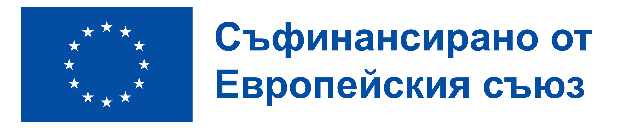 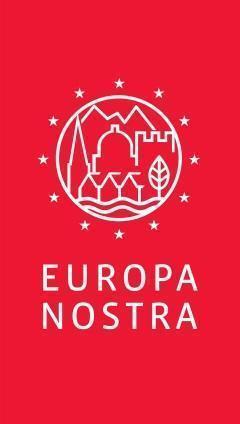 КОНТАКТИЕВРОПА НОСТРАОдри Хоган,  Програмен директор 
ah@europanostra.org, T. +31 70 302 40 52Йоана Пинейро, Координатор по комуникациитеjp@europanostra.org, M. +31 6 34 36 59 85ЕВРОПЕЙСКА КОМИСИЯСоня Господиноваsonya.gospodinova@ec.europa.eu+32 2 2966953ОТКРИЙТЕ ПОВЕЧЕПрессъобщение на различни езициЗа всеки победител: Информация и коментари на журито Видеа (във висока резолюция) Снимки и банери (във висока резолюция)Уебсайт на Творческа Европа  Уебсайт на Комисар Мария Габриел